National Association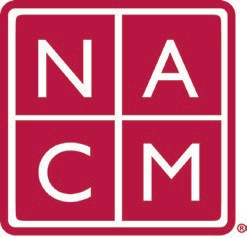 for Court Management	Strengthening Court ProfessionalsWEBSITE COMMITTEENovember 2, 2022 @ 2:00 p.m. ETChair: Roger RandCommittee Page Review and Approval of minutes from October 5, 2022 Meeting. Change Requests (Roger)Conference Page Demonstration (Mae Swisher)CORE Change (Kelly Hutton)Old BusinessCommunication with HowellSite Updates (Kelly Steele)Mail Chimp Issue for Core - resolvedNew BusinessResource Index and Past Presidents (Norman Meyer)Future MeetingsFuture Meeting dates.December 7, 2022	June 7, 2023January 4, 2023	July TBD at Annual ConferenceFebruary 1, 2023March 1, 2023April 5, 2023	Thank you for your time and we look forward to working with you this NACM year.Association Services: National Center for State Courts, 300 Newport Avenue, Williamsburg, VA 23185 (757) 259-1841, Fax (757) 259-1520Home Page: http://www.nacmnet.org